ОБЩИНА ГУРКОВО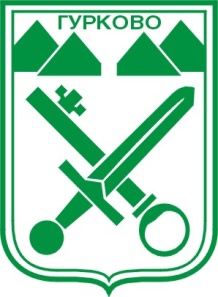      гр. Гурково 6199, обл. Ст. Загора, бул. “Княз Ал. Батенберг” 3     тел.: КМЕТ – 04331/ 2260, ГЛ.СЧЕТОВОДИТЕЛ – 04331/ 2084,              факс 04331/ 2884, e-mail   gurkovo_obs@abv.bg                                                 ЗАПОВЕД№ З -  367/23.08.2019 г.На основание чл. 44,ал.1,т.8 и  ал. 2 от Закона за местното самоуправление и местната администрация( ЗМСМА), чл. 8, ал. 2, ал. 4 и ал.6 от Изборния кодекс ( ИК) и  във връзка с  Указ № 163 от 10.07.2019 г.( ДВ бр.56 от 16.07.2019 г.) на Президента на Република България за насрочване на избори за общински съветници и кметове на 27.10.2019 г. и Решение № 570-МИ от 26.07.2019 г. на ЦИКНАРЕЖДАМ:    1.ОБРАЗУВАМ   Избирателни секции на територията на община Гурково, област Стара Загора за произвеждане на избори  за общински съветници и кметове, насрочени  за  27.10.2019   г.,съгласно приложение № 1, неразделна част от тази заповед.    2.Утвърждавам единните номера, обхват и адрес на избирателните секции на територията на община Гурково, съгласно Приложение № 2, неразделна част от тази заповед.    3.Предвиждам образуването на Подвижна избирателна секция при условията на чл. 90 от ИК.    4.Копия от заповедта да се изпратят на Областен управител – гр.Стара Загора, ТЗ ,,ГРАО’’–  гр. Стара Загора, ОИК – гр.Гурково , кметовете и кметските наместници от община Гурково – за сведение и изпълнение.    5.Заповедта да се обяви публично на интернет страницата на община Гурково http://gurkovo.bg и на таблата за обяви в населените места от общината.   Настоящата заповед може да бъде оспорвана от заинтересованите лица  в тридневен срок от обявяването й  пред Областния управител на област Стара Загора .   Контрол по изпълнение на Заповедта възлагам на Магдалена Панева - Секретар на община Гурково.ИВАН ИВАНОВКмет на община ГурковоИИ/МП